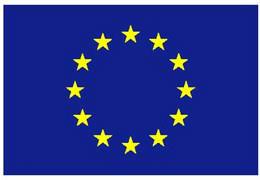 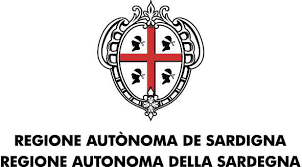 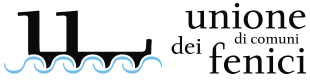 All’Unione di Comuni dei FeniciLocalità Gutturu Olias09090   PALMAS ARBOREA   (OR)Modulo di adesione al progettoSardegna-Italia-Europa “Raighinas, vivere il presente, projecting toward the future”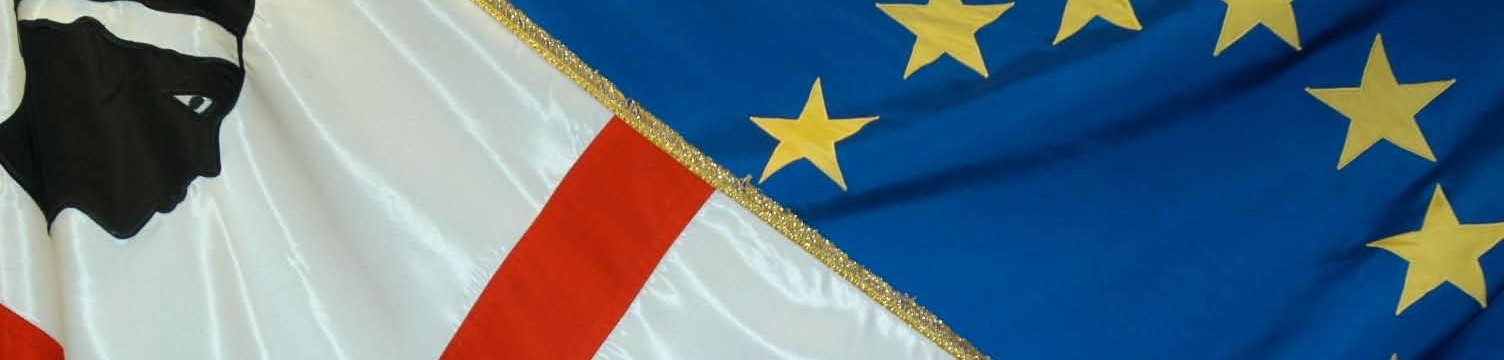 La/Il sottoscritta/o ___________________________________________________________________  ,nata/o a ____________________________________ , il _____________________________________ ,residente in ___________________________________________________________________________________________________ ,    in via/piazza ___________________________________ n. ____ , CAP __________________________ ,C.F. _________________________________ , indirizzo e-mail _________________________________ ,tel. ___________________________________ , tel. cellulare __________________________________ ,   per sé medesima/o (se il compilatore direttamente interessato ad iscriversi è maggiorenne)oppure   per la/il propria/o figliola/o (nel caso in cui l’interessato alle attività progettuali sia minorenne e il compilatore sia un genitore o, comunque, persona che esercisce la patria potestà):Nome ______________________________________________________________________________ ,nata/o a ____________________________________ , il _____________________________________ ,residente in ___________________________________________________________________________________________________ ,    in via/piazza ___________________________________ n. ____ , CAP ___________________________ , C.F. _________________________________ ,chiededi poter partecipare alle attività del progetto “Raighinas, vivere il presente, projecting toward the future”.	A tal fine, autorizza l’Unione di Comuni dei Fenici al trattamento dei dati personali ai sensi del D. Lgs. n. 196/2003, aggiornato con il D. Lgs. n. 101/2018 secondo le disposizioni del Regolamento UE 2016/679. Dichiara di essere stata/o informata/o che il responsabile del trattamento dei dati per l’Unione di Comuni dei Fenici è la dott.ssa avv.tessa Alessandra Sebastiana Etzo  e che i dati saranno utilizzati esclusivamente nell’ambito dell’organizzazione delle attività di cui al progetto “Raighinas, vivere il presente, projecting toward the future”.	Luogo e data ____________________________________                             										In fede							__________________________________________